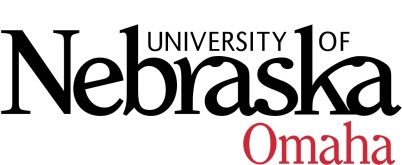 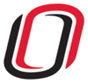 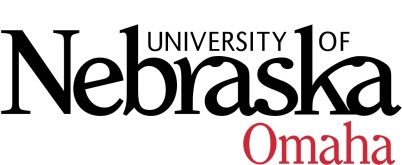 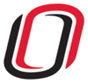 UNIVERSITY OF NEBRASKA AT OMAHAEDUCATIONAL POLICY ADVISORY COMMITTEESUMMARYFriday, October 14, 20168:00 AM200 Eppley Administration Building Members present:  Gwyneth Cliver, Patricia Meglich, Ann Luther, Katie Bishop, Ann Coyne and Associate VC Deborah Smith-HowellApproved the summary 9-9-16Overview of EPAC Roles and Responsibilities’Curriculum Review Guidelines (attachment)Discussion/Announcements  Non-Profit Management Concentration for the Bachelor of Science in Emergency Management (report item only)	                                                                                                                                                             Course SyllabiThe following new course(s) were approved:EDL 8780 Capstone in Educational Leadership, 2 hrs.GERO 4560 Nutrition and Aging, 3 hrs.  GERO 3500 Biological Principles of Aging, 3 hrs.  BIOL 4420 Restoration Ecology, 3 hrs.BIOL 8770 Clinical Readings, 3 hrs.  WRWS 4600 Advanced Screenwriting Studio, 4 hrs.SOC 4210 Disability and Society, 3 hrs. ACCT 8050 Financial Statement Analysis, 3 hrs. The following new course(s) were returned for minor edits:SOWK 8880 Topical Seminar in Social Work, 3 hrs. CRCJ 9250 Seminar on Victimization across the Life-course, 3 hrs.  BMI 9990 Dissertation, 1-12 hrs.HONR 2120 Honors Identity, 1 hr.  ART 2300 Web Design, 3 hrs.  The following revised course(s) were approved:CIST 1940 Introduction to Functional Programming, 3 hrs.  ACCT 8090 Information Systems Auditing, 3 hrs.  Meeting Dates 8:00-9:30, Eppley Administration Building 202:Friday, November 11, 2016Friday, December 9, 2016Friday, January 13, 2017Friday, February 10, 2017Friday, March 10, 2017Friday, April 14, 2017Friday, May 12, 2017